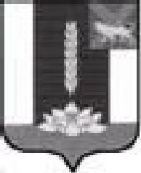 ДУМА ЧЕРНИГОВСКОГО РАЙОНА__________________________________________________________________РЕШЕНИЕПринято Думой Черниговского района15 августа 2019 годаВ соответствии с Федеральным законом от 06.10.2003 № 131-ФЗ «Об общих принципах организации местного самоуправления в Российской Федерации», Градостроительным кодексом Российской Федерации, Уставом Черниговского муниципального района, с учетом протокола общественных обуждений по проекту «Правил землепользования и застройки муниципального образования «Реттиховское сельское поселение»:1. Внести в «Правила землепользования и застройки Реттиховского сельского поселения Черниговского муниципального района Приморского края» утвержденные Решением муниципального комитета Реттиховского сельского поселения № 23 от 16.07.2014 г. следующие изменения:Раздел «Ж3. Зона среднеэтажной жилой застройки» абзац «Основные виды разрешенного использования» статьи 32 изложить в следующей редакции:2. Настоящее Решение вступает в силу с момента опубликования в «Вестнике нормативных актов Черниговского района» приложения к газете «Новое время».Глава Черниговского района				                              	В.Н. Сёмкин15 августа 2019 года№ 181-НПАО внесении изменений в «Правила землепользования и застройки Реттиховского сельского поселения Черниговского муниципального района Приморского края»      Ж3. Зона среднеэтажной жилой застройки.Ж3. Зона среднеэтажной жилой застройки.Ж3. Зона среднеэтажной жилой застройки.Основные виды разрешенного использования:Основные виды разрешенного использования:Основные виды разрешенного использования:Среднеэтажная жилая застройка 2.5социальное обслуживание (3.2)магазины (4.4)спорт (5.1)автомобильный транспорт (7.2)Амбулаторно-поликлиническое обслуживание 3.4.1Обеспечение внутреннего правопорядка8.3предельные (минимальные и (или) максимальные) размеры земельных участков, в том числе их площадь: - размеры земельных участков - минимальная площадь земельных участков- максимальная площадь земельных участков 5 м100 кв.м4000 кв.мСреднеэтажная жилая застройка 2.5социальное обслуживание (3.2)магазины (4.4)спорт (5.1)автомобильный транспорт (7.2)Амбулаторно-поликлиническое обслуживание 3.4.1Обеспечение внутреннего правопорядка8.3минимальные отступы от границ земельных участков в целях определения мест допустимого размещения зданий, строений, сооружений, за пределами которых запрещено строительство зданий, строений, сооружений 3 м,со стороны улиц 5 мСреднеэтажная жилая застройка 2.5социальное обслуживание (3.2)магазины (4.4)спорт (5.1)автомобильный транспорт (7.2)Амбулаторно-поликлиническое обслуживание 3.4.1Обеспечение внутреннего правопорядка8.3предельное количество этажей зданий, строений, сооружений 5 эт.Среднеэтажная жилая застройка 2.5социальное обслуживание (3.2)магазины (4.4)спорт (5.1)автомобильный транспорт (7.2)Амбулаторно-поликлиническое обслуживание 3.4.1Обеспечение внутреннего правопорядка8.3предельная высота зданий, строений, сооружений 14 мСреднеэтажная жилая застройка 2.5социальное обслуживание (3.2)магазины (4.4)спорт (5.1)автомобильный транспорт (7.2)Амбулаторно-поликлиническое обслуживание 3.4.1Обеспечение внутреннего правопорядка8.3максимальный процент застройки в границах земельного участка, определяемый как отношение суммарной площади земельного участка, которая может быть застроена, ко всей площади земельного участка40%для ведения личного подсобного хозяйства (2.2)предельные (минимальные и (или) максимальные) размеры земельных участков, в том числе их площадь: - размеры земельных участков - минимальная площадь земельных участков- максимальная площадь земельных участков 5 м300 кв.м5000 кв.мдля ведения личного подсобного хозяйства (2.2)минимальные отступы от границ земельных участков в целях определения мест допустимого размещения зданий, строений, сооружений, за пределами которых запрещено строительство зданий, строений, сооружений 3 мдля ведения личного подсобного хозяйства (2.2)предельное количество этажей зданий, строений, сооружений 3 эт.для ведения личного подсобного хозяйства (2.2)предельная высота зданий, строений, сооружений 12 мдля ведения личного подсобного хозяйства (2.2)максимальный процент застройки в границах земельного участка, определяемый как отношение суммарной площади земельного участка, которая может быть застроена, ко всей площади земельного участка 60 %блокированная жилая застройка (2.3)предельные (минимальные и (или) максимальные) размеры земельных участков, в том числе их площадь: - размеры земельных участков - минимальная площадь земельных участков- максимальная площадь земельных участков 5 м100 кв.м1000 кв.мблокированная жилая застройка (2.3)минимальные отступы от границ земельных участков в целях определения мест допустимого размещения зданий, строений, сооружений, за пределами которых запрещено строительство зданий, строений, сооружений 3 мблокированная жилая застройка (2.3)предельное количество этажей зданий, строений, сооружений 3 эт.блокированная жилая застройка (2.3)предельная высота зданий, строений, сооружений 12 мблокированная жилая застройка (2.3)максимальный процент застройки в границах земельного участка, определяемый как отношение суммарной площади земельного участка, которая может быть застроена, ко всей площади земельного участка 60 %Земельные участки (территории) общего пользования 12.0Градостроительные регламенты не распространяются на земельные участки в границах территорий общего пользованияГрадостроительные регламенты не распространяются на земельные участки в границах территорий общего пользования